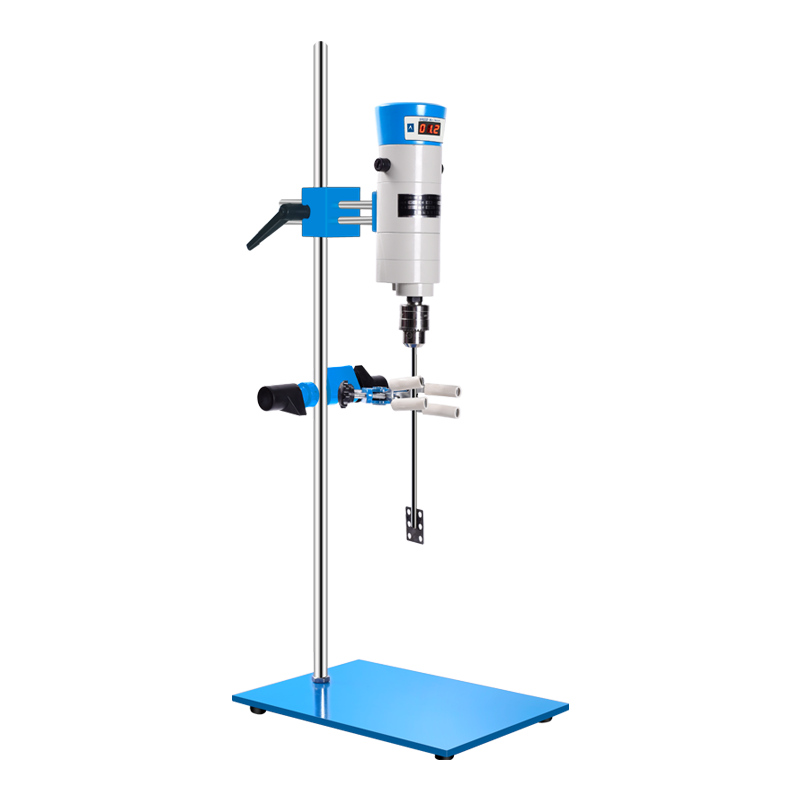 1、产品应用JB系列电动搅拌器适用于生物、理化、化妆品、保健品、食品等实验领域，为工厂、科研机构、大专院校和医学等单位的科学研究、产品开发、品质控制和生产过程应用提供液体实验介质混合搅拌的理想设备。2、产品特点搅拌桨种类繁多，规格多样，适配范围广；搅拌桨专用轧头，卸装方便灵活，操作便捷；开放式机架：介质容器选择性广，搅拌混合方便；仪器规格多样，满足不同样品容量以及不同粘度的搅拌需求；无段变速控制：任意选择实验运行转速，应用范围广，调速方便；铝质金属机壳确保持久使用的机械精度以及连续使用的电气性能；驱动电机采用功率大、结构紧凑的串激式微型电机，运行安全可靠；产品设计新颖、制造工艺先进、低速运行转矩输出大，连续使用性能好；采用多级非金属齿轮传递增力，转矩成倍增加、运行状态稳定、噪音低；采用数控触摸式无极调速器，调速方便，数字显示运行状态，数据读取准确。技术参数4、装箱清单型号JB90-SH货号1003008001转速范围100-1400r/min最大搅拌量28000ml输入功率：150W输出功率90W调速方法无级使用电源AC 220 V 50 Hz额定转矩94N.c外形尺寸320x300x800mm包装尺寸585*335*180mm毛重10kg名称数量搅拌主机1台支撑固定架1套机座1件立柱2根支柱1根冷凝夹1套搅拌棒1件电 源 线1根电刷（备件）1付合格证（含保修卡）1份使用说明书1份